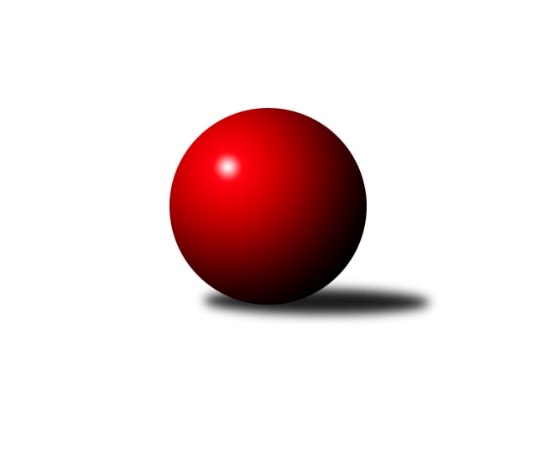 Č.17Ročník 2017/2018	24.2.2018Nejlepšího výkonu v tomto kole: 2793 dosáhlo družstvo: TJ Horní Benešov ˝B˝Severomoravská divize 2017/2018Výsledky 17. kolaSouhrnný přehled výsledků:TJ Opava ˝B˝	- TJ  Krnov ˝A˝	8:0	2602:2377	11.0:1.0	24.2.KK Minerva Opava ˝A˝	- SKK Ostrava B	7:1	2607:2498	10.0:2.0	24.2.TJ Spartak Přerov ˝B˝	- TJ Sokol Michálkovice ˝A˝	6:2	2699:2597	8.5:3.5	24.2.KK Šumperk ˝B˝	- TJ Sokol Sedlnice ˝A˝	5:3	2644:2588	7.0:5.0	24.2.Sokol Přemyslovice˝A˝	- TJ Sokol Bohumín ˝B˝	4:4	2527:2495	7.0:5.0	24.2.TJ Horní Benešov ˝B˝	- SKK Jeseník ˝A˝	7:1	2793:2633	9.0:3.0	24.2.Tabulka družstev:	1.	KK Šumperk ˝B˝	17	13	0	4	87.5 : 48.5 	121.5 : 82.5 	 2583	26	2.	Sokol Přemyslovice˝A˝	17	10	1	6	82.0 : 54.0 	111.5 : 92.5 	 2538	21	3.	TJ Opava ˝B˝	17	10	1	6	77.5 : 58.5 	107.0 : 97.0 	 2520	21	4.	TJ Spartak Přerov ˝B˝	17	9	1	7	79.0 : 57.0 	124.5 : 79.5 	 2534	19	5.	TJ Sokol Michálkovice ˝A˝	17	9	1	7	74.5 : 61.5 	116.5 : 87.5 	 2481	19	6.	TJ Sokol Sedlnice ˝A˝	17	8	1	8	74.0 : 62.0 	101.5 : 102.5 	 2530	17	7.	TJ Sokol Bohumín ˝B˝	17	8	1	8	63.0 : 73.0 	97.0 : 107.0 	 2508	17	8.	SKK Jeseník ˝A˝	17	8	1	8	62.0 : 74.0 	92.0 : 112.0 	 2499	17	9.	KK Minerva Opava ˝A˝	17	8	0	9	62.5 : 73.5 	96.5 : 107.5 	 2498	16	10.	TJ Horní Benešov ˝B˝	17	7	1	9	66.0 : 70.0 	103.0 : 101.0 	 2563	15	11.	SKK Ostrava B	17	6	0	11	51.5 : 84.5 	79.5 : 124.5 	 2452	12	12.	TJ  Krnov ˝A˝	17	2	0	15	36.5 : 99.5 	73.5 : 130.5 	 2414	4Podrobné výsledky kola:	 TJ Opava ˝B˝	2602	8:0	2377	TJ  Krnov ˝A˝	Břetislav Mrkvica	 	 222 	 206 		428 	 2:0 	 343 	 	159 	 184		Vít Hrašna	Josef Němec	 	 224 	 217 		441 	 2:0 	 418 	 	207 	 211		Petr Vaněk	Rudolf Haim	 	 205 	 217 		422 	 1:1 	 419 	 	211 	 208		Jiří Jedlička	Josef Matušek	 	 205 	 220 		425 	 2:0 	 402 	 	188 	 214		Jakub Píska	Vladimír Peter	 	 217 	 228 		445 	 2:0 	 382 	 	197 	 185		Jaromír Čech	Svatopluk Kříž	 	 226 	 215 		441 	 2:0 	 413 	 	221 	 192		František Vícharozhodčí: Nejlepší výkon utkání: 445 - Vladimír Peter	 KK Minerva Opava ˝A˝	2607	7:1	2498	SKK Ostrava B	Jan Král	 	 236 	 214 		450 	 2:0 	 415 	 	214 	 201		Tomáš Polášek	Jan Strnadel	 	 228 	 238 		466 	 2:0 	 441 	 	227 	 214		Radek Foltýn	Gabriela Beinhaeurová	 	 215 	 227 		442 	 2:0 	 382 	 	188 	 194		Oldřich Stolařík	Radek Fischer	 	 199 	 181 		380 	 0:2 	 439 	 	226 	 213		Michal Blinka	Aleš Fischer	 	 208 	 218 		426 	 2:0 	 399 	 	186 	 213		Daneš Šodek	Tomáš Slavík	 	 230 	 213 		443 	 2:0 	 422 	 	216 	 206		Pavel Gerlichrozhodčí: Nejlepší výkon utkání: 466 - Jan Strnadel	 TJ Spartak Přerov ˝B˝	2699	6:2	2597	TJ Sokol Michálkovice ˝A˝	Vojtěch Venclík	 	 220 	 250 		470 	 1:1 	 490 	 	253 	 237		Josef Linhart	Martin Bartoš *1	 	 199 	 231 		430 	 1:1 	 434 	 	211 	 223		Jiří Řepecký	David Janušík	 	 216 	 231 		447 	 2:0 	 388 	 	191 	 197		Martin Ščerba	Stanislav Beňa ml. ml.	 	 210 	 235 		445 	 1.5:0.5 	 440 	 	210 	 230		Michal Zych	Vladimír Mánek	 	 213 	 233 		446 	 1:1 	 419 	 	215 	 204		Petr Řepecký	Jaroslav Krejčí	 	 228 	 233 		461 	 2:0 	 426 	 	212 	 214		Daniel Dudekrozhodčí: Nejlepší výkon utkání: 490 - Josef Linhart	 KK Šumperk ˝B˝	2644	5:3	2588	TJ Sokol Sedlnice ˝A˝	Jaroslav Vymazal	 	 220 	 221 		441 	 2:0 	 380 	 	208 	 172		Adam Chvostek	Martin Sedlář	 	 193 	 263 		456 	 1:1 	 445 	 	237 	 208		Lukáš Koliba	Michal Gajdík	 	 227 	 204 		431 	 1:1 	 440 	 	216 	 224		Miroslav Mikulský	Pavel Heinisch	 	 196 	 215 		411 	 1:1 	 420 	 	206 	 214		Jaroslav Tobola	Jaromír Rabenseifner	 	 223 	 211 		434 	 0:2 	 460 	 	234 	 226		Zdeněk Skala	Růžena Smrčková	 	 243 	 228 		471 	 2:0 	 443 	 	226 	 217		Milan Janyškarozhodčí: Nejlepší výkon utkání: 471 - Růžena Smrčková	 Sokol Přemyslovice˝A˝	2527	4:4	2495	TJ Sokol Bohumín ˝B˝	Tomáš Fraus	 	 227 	 216 		443 	 2:0 	 388 	 	182 	 206		Jaromír Piska	Radek Grulich	 	 211 	 216 		427 	 1:1 	 449 	 	236 	 213		Martina Honlová	Jan Sedláček	 	 206 	 206 		412 	 0:2 	 426 	 	208 	 218		Dalibor Hamrozy	Eduard Tomek	 	 220 	 246 		466 	 2:0 	 412 	 	208 	 204		Štefan Dendis	Michal Kolář	 	 197 	 204 		401 	 1:1 	 419 	 	219 	 200		Lada Péli	Zdeněk Peč	 	 201 	 177 		378 	 1:1 	 401 	 	197 	 204		Roman Honlrozhodčí: Nejlepší výkon utkání: 466 - Eduard Tomek	 TJ Horní Benešov ˝B˝	2793	7:1	2633	SKK Jeseník ˝A˝	Bohuslav Čuba	 	 251 	 239 		490 	 2:0 	 450 	 	223 	 227		Petr Šulák	Jan Fadrný	 	 249 	 203 		452 	 1:1 	 404 	 	173 	 231		Pavel Hannig	Petr Dankovič	 	 228 	 243 		471 	 2:0 	 444 	 	214 	 230		Václav Smejkal	David Kaluža	 	 228 	 229 		457 	 2:0 	 416 	 	226 	 190		Luboš Brouček	David Láčík	 	 224 	 250 		474 	 1:1 	 468 	 	242 	 226		Jaromíra Smejkalová	Robert Kučerka	 	 225 	 224 		449 	 1:1 	 451 	 	224 	 227		Jiří Vrbarozhodčí: Nejlepší výkon utkání: 490 - Bohuslav ČubaPořadí jednotlivců:	jméno hráče	družstvo	celkem	plné	dorážka	chyby	poměr kuž.	Maximum	1.	Michal Klich 	TJ Horní Benešov ˝B˝	449.57	299.7	149.9	2.0	7/9	(482)	2.	Vojtěch Venclík 	TJ Spartak Přerov ˝B˝	447.64	305.0	142.7	3.6	6/9	(514)	3.	Martin Sedlář 	KK Šumperk ˝B˝	446.97	302.8	144.2	4.4	8/9	(493)	4.	Milan Janyška 	TJ Sokol Sedlnice ˝A˝	444.79	299.3	145.5	2.8	9/10	(498)	5.	Růžena Smrčková 	KK Šumperk ˝B˝	444.47	295.8	148.7	2.7	8/9	(475)	6.	Jaroslav Vymazal 	KK Šumperk ˝B˝	439.91	301.4	138.5	3.1	7/9	(471)	7.	Eduard Tomek 	Sokol Přemyslovice˝A˝	439.79	299.8	140.0	2.7	9/9	(478)	8.	Roman Honl 	TJ Sokol Bohumín ˝B˝	435.06	291.3	143.7	2.9	10/10	(492)	9.	Břetislav Mrkvica 	TJ Opava ˝B˝	435.02	301.6	133.4	5.1	9/9	(472)	10.	Luděk Slanina 	KK Minerva Opava ˝A˝	434.53	291.4	143.2	3.7	9/9	(489)	11.	David Kaluža 	TJ Horní Benešov ˝B˝	434.50	299.1	135.4	5.6	8/9	(469)	12.	Zdeněk Skala 	TJ Sokol Sedlnice ˝A˝	434.05	293.6	140.5	4.3	10/10	(467)	13.	Lukáš Koliba 	TJ Sokol Sedlnice ˝A˝	433.96	293.6	140.4	7.7	8/10	(461)	14.	Radek Grulich 	Sokol Přemyslovice˝A˝	431.53	297.9	133.7	4.9	9/9	(481)	15.	Pavel Heinisch 	KK Šumperk ˝B˝	430.85	294.7	136.1	4.3	9/9	(457)	16.	Michal Zych 	TJ Sokol Michálkovice ˝A˝	430.55	293.6	137.0	5.4	10/10	(454)	17.	Jan Sedláček 	Sokol Přemyslovice˝A˝	430.51	290.1	140.4	4.9	8/9	(474)	18.	Michal Gajdík 	KK Šumperk ˝B˝	430.49	297.8	132.7	4.3	9/9	(481)	19.	Pavel Martinec 	KK Minerva Opava ˝A˝	430.45	290.2	140.3	4.1	7/9	(470)	20.	Rudolf Haim 	TJ Opava ˝B˝	429.60	296.0	133.6	5.6	9/9	(462)	21.	Jaroslav Tobola 	TJ Sokol Sedlnice ˝A˝	429.03	292.2	136.8	5.5	8/10	(474)	22.	Jaroslav Krejčí 	TJ Spartak Přerov ˝B˝	428.54	291.6	136.9	3.6	8/9	(465)	23.	Václav Smejkal 	SKK Jeseník ˝A˝	428.38	296.5	131.9	4.7	10/10	(481)	24.	Petr Řepecký 	TJ Sokol Michálkovice ˝A˝	428.10	293.7	134.4	4.9	8/10	(457)	25.	Vladimír Mánek 	TJ Spartak Přerov ˝B˝	428.08	293.1	135.0	4.0	9/9	(520)	26.	Aleš Fischer 	KK Minerva Opava ˝A˝	426.84	290.8	136.0	5.1	9/9	(481)	27.	Luděk Zeman 	TJ Horní Benešov ˝B˝	426.45	294.7	131.8	4.7	8/9	(458)	28.	Bohuslav Čuba 	TJ Horní Benešov ˝B˝	426.41	285.1	141.3	3.7	7/9	(490)	29.	Tomáš Slavík 	KK Minerva Opava ˝A˝	426.35	288.0	138.3	3.6	9/9	(457)	30.	Josef Linhart 	TJ Sokol Michálkovice ˝A˝	424.94	286.9	138.0	4.2	9/10	(490)	31.	David Láčík 	TJ Horní Benešov ˝B˝	424.70	289.6	135.1	6.2	9/9	(476)	32.	Josef Matušek 	TJ Opava ˝B˝	424.24	297.0	127.3	5.5	9/9	(482)	33.	Stanislav Beňa ml.  ml.	TJ Spartak Přerov ˝B˝	424.23	286.9	137.3	4.7	8/9	(478)	34.	Jaromíra Smejkalová 	SKK Jeseník ˝A˝	422.28	292.8	129.5	5.1	10/10	(468)	35.	Pavel Hannig 	SKK Jeseník ˝A˝	422.26	288.1	134.1	5.5	10/10	(459)	36.	Štefan Dendis 	TJ Sokol Bohumín ˝B˝	422.19	293.9	128.3	6.0	9/10	(438)	37.	Libor Krajčí 	TJ Sokol Bohumín ˝B˝	420.50	289.3	131.2	6.8	8/10	(489)	38.	Miroslav Mikulský 	TJ Sokol Sedlnice ˝A˝	420.15	287.1	133.1	6.7	10/10	(468)	39.	Miroslav Složil 	SKK Ostrava B	419.48	289.9	129.6	4.9	9/10	(445)	40.	Michal Loučka 	TJ Spartak Přerov ˝B˝	418.10	291.2	126.9	6.5	6/9	(460)	41.	Radek Foltýn 	SKK Ostrava B	417.39	277.7	139.7	5.8	9/10	(460)	42.	Jaromír Rabenseifner 	KK Šumperk ˝B˝	416.67	284.0	132.7	4.9	8/9	(436)	43.	Josef Němec 	TJ Opava ˝B˝	416.32	287.8	128.5	6.3	9/9	(452)	44.	Jiří Jedlička 	TJ  Krnov ˝A˝	415.95	290.8	125.2	7.5	10/10	(451)	45.	Vítězslav Kadlec 	TJ  Krnov ˝A˝	415.40	282.1	133.3	7.3	7/10	(463)	46.	Martina Honlová 	TJ Sokol Bohumín ˝B˝	415.23	289.7	125.6	6.4	7/10	(449)	47.	Michal Kolář 	Sokol Přemyslovice˝A˝	414.95	290.4	124.5	6.5	9/9	(466)	48.	Jan Fadrný 	TJ Horní Benešov ˝B˝	414.90	293.7	121.2	8.4	6/9	(499)	49.	Jiří Šoupal 	Sokol Přemyslovice˝A˝	414.74	286.2	128.5	4.9	7/9	(458)	50.	Petr Dankovič 	TJ Horní Benešov ˝B˝	414.44	288.2	126.2	7.6	7/9	(471)	51.	František Vícha 	TJ  Krnov ˝A˝	413.63	283.2	130.4	7.5	9/10	(445)	52.	Jiří Řepecký 	TJ Sokol Michálkovice ˝A˝	411.70	287.2	124.5	7.6	10/10	(448)	53.	Jiří Vrba 	SKK Jeseník ˝A˝	411.12	285.4	125.7	6.3	7/10	(451)	54.	Martin Bartoš 	TJ Spartak Přerov ˝B˝	410.17	276.9	133.2	8.1	6/9	(486)	55.	Petr Vaněk 	TJ  Krnov ˝A˝	408.71	279.9	128.8	6.1	8/10	(434)	56.	Vladimír Peter 	TJ Opava ˝B˝	408.52	283.4	125.2	6.9	9/9	(466)	57.	Lada Péli 	TJ Sokol Bohumín ˝B˝	406.40	286.3	120.1	6.0	10/10	(445)	58.	Svatopluk Kříž 	TJ Opava ˝B˝	406.30	284.5	121.8	7.5	9/9	(441)	59.	Tomáš Polášek 	SKK Ostrava B	406.27	285.7	120.6	8.3	8/10	(455)	60.	Michal Blinka 	SKK Ostrava B	406.26	284.3	121.9	6.3	10/10	(452)	61.	Vladimír Vavrečka 	TJ  Krnov ˝A˝	405.34	285.0	120.3	7.5	7/10	(430)	62.	Daneš Šodek 	SKK Ostrava B	404.79	278.8	126.0	5.9	10/10	(462)	63.	Josef Plšek 	KK Minerva Opava ˝A˝	403.04	280.8	122.2	7.7	9/9	(454)	64.	Jaromír Piska 	TJ Sokol Bohumín ˝B˝	402.55	287.7	114.9	7.9	10/10	(445)	65.	Daniel Dudek 	TJ Sokol Michálkovice ˝A˝	402.29	284.1	118.2	6.3	7/10	(426)	66.	Martin Ščerba 	TJ Sokol Michálkovice ˝A˝	396.61	276.5	120.1	9.1	10/10	(432)	67.	Pavel Gerlich 	SKK Ostrava B	394.85	271.3	123.5	5.9	8/10	(424)	68.	Jaromír Čech 	TJ  Krnov ˝A˝	374.91	273.1	101.8	11.1	7/10	(421)		Stanislav Beňa  st.	TJ Spartak Přerov ˝B˝	456.00	305.0	151.0	3.0	1/9	(456)		Klára Tobolová 	TJ Sokol Sedlnice ˝A˝	454.00	299.0	155.0	5.0	1/10	(454)		Petr Wolf 	TJ Opava ˝B˝	454.00	307.5	146.5	3.5	1/9	(458)		Barbora Bártková 	TJ Horní Benešov ˝B˝	453.00	299.3	153.8	2.0	2/9	(460)		Robert Kučerka 	TJ Horní Benešov ˝B˝	449.00	310.0	139.0	8.0	1/9	(449)		Zdeněk Janoud 	SKK Jeseník ˝A˝	444.42	300.2	144.3	4.7	3/10	(455)		Martin Zavacký 	SKK Jeseník ˝A˝	443.00	297.1	145.9	5.8	4/10	(468)		Jan Král 	KK Minerva Opava ˝A˝	441.00	296.5	144.5	3.5	1/9	(450)		Zdeněk Černý 	TJ Horní Benešov ˝B˝	438.00	297.0	141.0	5.5	2/9	(443)		Stanislav Sliwka 	TJ Sokol Bohumín ˝B˝	433.00	290.0	143.0	5.0	1/10	(433)		Vojtěch Zaškolný 	TJ Sokol Bohumín ˝B˝	432.50	299.5	133.0	5.5	1/10	(435)		David Janušík 	TJ Spartak Přerov ˝B˝	429.40	296.3	133.2	5.5	4/9	(503)		Jiří Kankovský 	Sokol Přemyslovice˝A˝	428.00	306.0	122.0	9.0	1/9	(428)		Zdeněk Macháček st. 	TJ Spartak Přerov ˝B˝	425.33	298.1	127.3	8.2	4/9	(462)		Martin Juřica 	TJ Sokol Sedlnice ˝A˝	425.00	277.0	148.0	6.0	1/10	(425)		Jan Polášek 	SKK Ostrava B	425.00	281.0	144.0	6.0	1/10	(425)		Jiří Koloděj 	SKK Ostrava B	424.13	289.1	135.1	4.6	4/10	(451)		Dalibor Hamrozy 	TJ Sokol Bohumín ˝B˝	424.04	294.6	129.5	8.6	6/10	(462)		Jan Stuchlík 	TJ Sokol Sedlnice ˝A˝	421.79	297.4	124.4	6.2	4/10	(451)		Petr Šulák 	SKK Jeseník ˝A˝	420.00	287.8	132.3	5.0	4/10	(456)		Tomáš Fraus 	Sokol Přemyslovice˝A˝	419.50	284.9	134.6	4.6	5/9	(457)		Josef Grulich 	Sokol Přemyslovice˝A˝	417.50	293.5	124.0	6.3	2/9	(436)		Miroslav Ondrouch 	Sokol Přemyslovice˝A˝	417.00	289.0	128.0	1.0	1/9	(417)		Miluše Rychová 	TJ  Krnov ˝A˝	414.00	292.4	121.6	7.0	5/10	(426)		Martin Futerko 	SKK Ostrava B	413.00	281.0	132.0	6.0	1/10	(413)		Petr Hájek 	Sokol Přemyslovice˝A˝	412.00	290.0	122.0	3.0	1/9	(412)		Gabriela Beinhaeurová 	KK Minerva Opava ˝A˝	409.75	285.0	124.8	6.0	2/9	(442)		Petra Rozsypalová 	SKK Jeseník ˝A˝	409.00	290.5	118.5	9.0	2/10	(418)		Zdeněk Peč 	Sokol Přemyslovice˝A˝	407.00	290.3	116.7	9.0	3/9	(432)		Adam Chvostek 	TJ Sokol Sedlnice ˝A˝	405.07	287.1	117.9	8.2	6/10	(454)		Josef Jurášek 	TJ Sokol Michálkovice ˝A˝	403.00	285.9	117.1	8.4	6/10	(437)		Jaroslav Chvostek 	TJ Sokol Sedlnice ˝A˝	402.00	284.5	117.5	5.8	4/10	(424)		Milan Vymazal 	KK Šumperk ˝B˝	399.80	278.2	121.6	8.2	5/9	(419)		Martin Svoboda 	TJ  Krnov ˝A˝	399.00	284.0	115.0	8.0	1/10	(399)		Rostislav Cundrla 	SKK Jeseník ˝A˝	398.83	284.5	114.3	8.7	4/10	(439)		Milan Dvorský 	Sokol Přemyslovice˝A˝	397.50	276.5	121.0	3.5	2/9	(399)		Rudolf Tvrdoň 	TJ Opava ˝B˝	397.00	257.0	140.0	4.0	1/9	(397)		Luboš Brouček 	SKK Jeseník ˝A˝	395.83	279.5	116.3	10.4	4/10	(431)		Jan Strnadel 	KK Minerva Opava ˝A˝	394.33	281.1	113.3	9.7	3/9	(466)		Stanislav Brokl 	KK Minerva Opava ˝A˝	393.27	277.1	116.2	9.9	5/9	(417)		Miroslav Setinský 	SKK Jeseník ˝A˝	386.00	276.0	110.0	10.0	1/10	(386)		Zdeněk Chlopčík 	KK Minerva Opava ˝A˝	384.33	268.3	116.1	8.9	4/9	(415)		Jana Fousková 	SKK Jeseník ˝A˝	383.67	264.7	119.0	9.7	3/10	(420)		Oldřich Stolařík 	SKK Ostrava B	382.00	281.0	101.0	11.0	1/10	(382)		Radek Fischer 	KK Minerva Opava ˝A˝	380.00	266.0	114.0	7.0	1/9	(380)		Pavel Košťál 	KK Šumperk ˝B˝	375.00	280.0	95.0	11.0	1/9	(375)		Vít Hrašna 	TJ  Krnov ˝A˝	371.00	269.3	101.8	14.3	4/10	(394)		Jakub Píska 	TJ  Krnov ˝A˝	370.52	270.4	100.1	11.4	5/10	(402)		Jiří Divila st. 	TJ Spartak Přerov ˝B˝	366.33	270.3	96.0	12.7	3/9	(389)		Petra Rozsypalová ml. 	SKK Jeseník ˝A˝	365.00	266.0	99.0	12.0	1/10	(365)		Miroslav Koloděj 	SKK Ostrava B	361.00	255.0	106.0	11.0	1/10	(361)		Petr Jurášek 	TJ Sokol Michálkovice ˝A˝	361.00	269.0	92.0	10.0	1/10	(361)		Pavel Jalůvka 	TJ  Krnov ˝A˝	359.33	258.0	101.3	12.3	1/10	(411)Sportovně technické informace:Starty náhradníků:registrační číslo	jméno a příjmení 	datum startu 	družstvo	číslo startu21044	Josef Matušek	24.02.2018	TJ Opava ˝B˝	7x18231	Petr Vaněk	24.02.2018	TJ  Krnov ˝A˝	5x19125	Robert Kučerka	24.02.2018	TJ Horní Benešov ˝B˝	1x11744	Daniel Dudek	24.02.2018	TJ Sokol Michálkovice ˝A˝	6x9018	Oldřich Stolařík	24.02.2018	SKK Ostrava B	1x11478	Jan Král	24.02.2018	KK Minerva Opava ˝A˝	1x18366	Luboš Brouček	24.02.2018	SKK Jeseník ˝A˝	3x19195	Jan Strnadel	24.02.2018	KK Minerva Opava ˝A˝	4x14783	Gabriela Beinhauerová	24.02.2018	KK Minerva Opava ˝A˝	4x11599	František Vícha	24.02.2018	TJ  Krnov ˝A˝	6x12477	Radek Fischer	24.02.2018	KK Minerva Opava ˝A˝	5x
Hráči dopsaní na soupisku:registrační číslo	jméno a příjmení 	datum startu 	družstvo	Program dalšího kola:18. kolo3.3.2018	so	9:00	TJ Sokol Michálkovice ˝A˝ - KK Minerva Opava ˝A˝	3.3.2018	so	9:00	SKK Ostrava B - TJ Opava ˝B˝	3.3.2018	so	9:00	TJ  Krnov ˝A˝ - KK Šumperk ˝B˝	3.3.2018	so	9:00	TJ Sokol Sedlnice ˝A˝ - Sokol Přemyslovice˝A˝	3.3.2018	so	10:00	SKK Jeseník ˝A˝ - TJ Spartak Přerov ˝B˝	3.3.2018	so	10:00	TJ Sokol Bohumín ˝B˝ - TJ Horní Benešov ˝B˝	Nejlepší šestka kola - absolutněNejlepší šestka kola - absolutněNejlepší šestka kola - absolutněNejlepší šestka kola - absolutněNejlepší šestka kola - dle průměru kuželenNejlepší šestka kola - dle průměru kuželenNejlepší šestka kola - dle průměru kuželenNejlepší šestka kola - dle průměru kuželenNejlepší šestka kola - dle průměru kuželenPočetJménoNázev týmuVýkonPočetJménoNázev týmuPrůměr (%)Výkon1xJosef LinhartMichálkovice A4906xBohuslav ČubaHorní Benešov B111.374906xBohuslav ČubaHorní Benešov B4903xRůžena SmrčkováŠumperk B110.534712xDavid LáčíkHorní Benešov B4741xJosef LinhartMichálkovice A109.984904xRůžena SmrčkováŠumperk B4711xJan StrnadelMinerva A109.734661xPetr DankovičHorní Benešov B4715xEduard TomekPřemyslovice A108.894664xVojtěch VenclíkSp.Přerov B4702xZdeněk SkalaSedlnice A107.95460